RUBRIEK 1: Identificatie van de stof of het mengsel en van de vennootschap/ondernemingIndeling conform Verordening (EG) Nr. 1272/2008 [CLP]Toon CLP informatie + DPD indeling in rubriek 2.1Volledige tekst van de H-zinnen: zie rubriek 16Indeling volgens Richtlijn 67/548/EEG [DSD] of 1999/45/EG [DPD]R43N; R50/53R10R67Volledige tekst van de R-zinnen: zie rubriek 16Nadelige fysisch-chemische, gezondheids- en milieueffectenOntvlambare vloeistof en damp. Kan slaperigheid of duizeligheid veroorzaken. Kan een allergische huidreactie veroorzaken. Zeer giftig voor in het water levende organismen, met langdurige gevolgen.12/06/2015	NL (Nederlands)	SDS Ref.: 3_4_4	1/9H336 - Kan slaperigheid of duizeligheid veroorzakenH410 - Zeer giftig voor in het water levende organismen, met langdurige gevolgenVeiligheidsaanbevelingen (CLP)	: P210 - Verwijderd houden van warmte, hete oppervlakken, vonken, open vuur en andere ontstekingsbronnen. Niet rokenP233 - In goed gesloten verpakking bewarenP240 - Opslag- en opvangreservoir aardenP261 - Inademing van damp vermijdenP271 - Alleen buiten of in een goed geventileerde ruimte gebruikenP272 - Verontreinigde werkkleding mag de werkruimte niet verlatenP273 - Voorkom lozing in het milieuP280 - beschermende handschoenen, beschermende kleding dragenP302+P352 - BIJ CONTACT MET DE HUID: met veel water wassenP501 - Inhoud/verpakking afvoeren naar een verzamelpunt voor gevaarlijk of speciaal afval, overeenkomstig de lokale, regionale, nationale en/of internationale regelgeving, een geautoriseerde afvalverzamelingsinstallatieGeen aanvullende informatie beschikbaarRUBRIEK 3: Samenstelling en informatie over de bestanddelenNiet van toepassingVolledige inhoud van de R- en H-zinnen: zie rubriek 16RUBRIEK 4: EerstehulpmaatregelenEHBO na opname door de mond	: Veel water laten drinken. Niet laten braken. Een arts raadplegen. Indien mogelijk het veiligheidsinformatieblad aan hem tonen. Bij afwezigheid hiervan de verpakking of het etiket tonen.Geen aanvullende informatie beschikbaarSymptomatische behandeling.Algemene maatregelen	: Schoonmaakpersoneel uitrusten met aangepaste bescherming. Het water dat is gebruikt voor het schoonwassen opruimen voor afvalverwerking. Contact met de huid en de ogen vermijden.6.1.1.	Voor andere personen dan de hulpdiensten Geen aanvullende informatie beschikbaar6.1.2.	Voor de hulpdienstenBeschermingsmiddelen	: Niet ingrijpen zonder geschikte veiligheidsmiddelen. Zie voor nadere informatie paragraaf 8: "Maatregelen ter beheersing van blootstelling/persoonlijke bescherming".Voorkom lozing in het milieu. Niet in de riolering of openbare wateren laten wegstromen. Waarschuw de betreffende autoriteiten als de vloeistof een riolering of open water binnendringt.Opslagvoorwaarden	: Op een goed geventileerde plaats bewaren. Koel bewaren. In goed gesloten verpakking bewaren. Verwijderd houden van etens- en drinkwaren, inclusief dierenvoer.Geen aanvullende informatie beschikbaarRUBRIEK 8: Maatregelen ter beheersing van blootstelling/persoonlijke beschermingGeen aanvullende informatie beschikbaarStabiel onder normale gebruiksomstandigheden. Ontvlambare vloeistof en damp.Stabiel onder normale omstandigheden.Geen aanvullende informatie beschikbaarExtreem hoge of lage temperaturen. Geen vlammen, geen vonken. Alle ontstekingsbronnen verwijderen. Vermijd contact met hete oppervlakken. Warmte. Geen vlammen, geen vonken. Alle ontstekingsbronnen verwijderen.Geen aanvullende informatie beschikbaarKoolstofoxiden (CO, CO2).RUBRIEK 11: Toxicologische informatieAcute toxiciteit	: Niet ingedeeldGevaar bij inademing	: Niet ingedeeldRUBRIEK 12: Ecologische informatieEcologie - algemeen	: Voorkom lozing in het milieu. Zeer giftig voor in het water levende organismen, met langdurige gevolgen. Dit product bevat gevaarlijke stoffen voor het milieu. Zeer giftig voor in het water levende organismen, met langdurige gevolgen.Geen aanvullende informatie beschikbaarGeen aanvullende informatie beschikbaarOvereenkomstig de eisen van ADR / RID / IMDG / IATA / ADNADR: 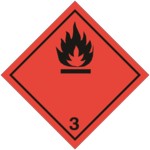 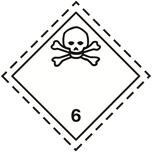 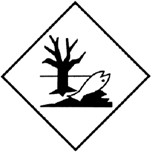 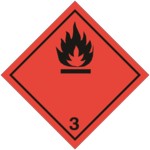 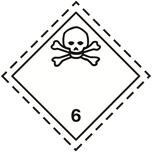 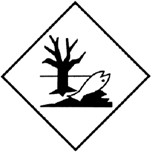 : 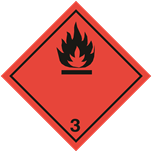 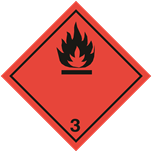 : : 14.6.1.	LandtransportOranje identificatiebord	: 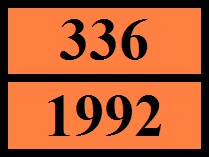 Niet van toepassingRUBRIEK 15: Regelgeving15.1.1.	EU-voorschriftenBevat geen enkele stof die valt onder de beperkingen van Bijlage XVIITectonik staat niet op de kandidaatslijst van REACH12/06/2015Bevat geen stoffen van de kandidaatslijst van REACHBevat geen enkele stof die in Bijlage XIV van REACH staat vermeld15.1.2.	Nationale voorschriftenGeen aanvullende informatie beschikbaarGeen aanvullende informatie beschikbaarRUBRIEK 16: Overige informatieOverige informatie	: AFWIJZING VAN AANSPRAKELIJKHEID De informatie in dit veiligheidskaart werd verkregen van bronnen die, naar best weten, betrouwbaar zijn. De informatie werd echter ter beschikking gesteld zonder enige garantie - direct geïmpliceerd - betreffende de correctheid. De inhoud en het formaat van dit veiligheidsblad zijn in overeenstemming met Verordening (EG) nr. 453/2010 van het Europees Parlement en de Raad. Gebruik biociden en pesticiden veilig. Lees vòòr gebruik altijd het etiket en de productinformatie.Volledige inhoud van de R-, H- en EUH-zinnen:SDS EU (REACH bijlage II)Deze informatie is gebaseerd op onze huidige kennis en is bedoeld om het product te beschrijven voor de toepassing van gezondheids-, veiligheids-en milieu-aspecten. Het mag dus niet worden opgevat als garantie voor gelijk welke specifieke eigenschap van het product.12/06/20151.1.	Productidentificatie1.1.	ProductidentificatieProductvormProductvorm: MengselHandelsnaamHandelsnaam: TectonikProducttypeProducttype: InsecticideProductgroepProductgroep: Biocide1.2.	Relevant geïdentificeerd gebruik van de stof of het mengsel en ontraden gebruik1.2.	Relevant geïdentificeerd gebruik van de stof of het mengsel en ontraden gebruik1.2.	Relevant geïdentificeerd gebruik van de stof of het mengsel en ontraden gebruik1.2.	Relevant geïdentificeerd gebruik van de stof of het mengsel en ontraden gebruik1.2.1.	Relevant geïdentificeerd gebruikHoofdgebruikscategorie	: Enkel voor professioneel gebruik1.2.2.	Gebruiksvormen waarvan wordt afgeradenGeen aanvullende informatie beschikbaar1.2.1.	Relevant geïdentificeerd gebruikHoofdgebruikscategorie	: Enkel voor professioneel gebruik1.2.2.	Gebruiksvormen waarvan wordt afgeradenGeen aanvullende informatie beschikbaar1.2.1.	Relevant geïdentificeerd gebruikHoofdgebruikscategorie	: Enkel voor professioneel gebruik1.2.2.	Gebruiksvormen waarvan wordt afgeradenGeen aanvullende informatie beschikbaar1.2.1.	Relevant geïdentificeerd gebruikHoofdgebruikscategorie	: Enkel voor professioneel gebruik1.2.2.	Gebruiksvormen waarvan wordt afgeradenGeen aanvullende informatie beschikbaar1.3.	Details betreffende de verstrekker van het veiligheidsinformatieblad1.3.	Details betreffende de verstrekker van het veiligheidsinformatieblad1.3.	Details betreffende de verstrekker van het veiligheidsinformatieblad1.3.	Details betreffende de verstrekker van het veiligheidsinformatiebladBelgagriRue des Tuiliers, 14480 Engis - BelgiqueT +32 (0)85 519 519 - F +32 (0)85 519 510 belgagri@belgagri.com - www.belgagri.comBelgagriRue des Tuiliers, 14480 Engis - BelgiqueT +32 (0)85 519 519 - F +32 (0)85 519 510 belgagri@belgagri.com - www.belgagri.comBelgagriRue des Tuiliers, 14480 Engis - BelgiqueT +32 (0)85 519 519 - F +32 (0)85 519 510 belgagri@belgagri.com - www.belgagri.comBelgagriRue des Tuiliers, 14480 Engis - BelgiqueT +32 (0)85 519 519 - F +32 (0)85 519 510 belgagri@belgagri.com - www.belgagri.com1.4.	Telefoonnummer voor noodgevallen1.4.	Telefoonnummer voor noodgevallen1.4.	Telefoonnummer voor noodgevallen1.4.	Telefoonnummer voor noodgevallenLandOrganisatie/BedrijfOrganisatie/BedrijfAdresNoodnummerNederlandNationaal Vergiftigingen Informatie CentrumNationaal Vergiftigingen Informatie CentrumHuispostnummer B.00.118PO Box 855003508 GA Utrecht+31 30 274 88 88RUBRIEK 2: Identificatie van de gevarenRUBRIEK 2: Identificatie van de gevarenRUBRIEK 2: Identificatie van de gevarenRUBRIEK 2: Identificatie van de gevaren2.1.	Indeling van de stof of het mengsel2.1.	Indeling van de stof of het mengsel2.1.	Indeling van de stof of het mengsel2.1.	Indeling van de stof of het mengselFlam. Liq. 3H226 Skin Sens. 1H317 STOT SE 3H336 Aquatic Acute 1H400 Aquatic Chronic 1H410 2.2.	Etiketteringselementen2.2.	EtiketteringselementenEtikettering conform Verordening (EG) Nr. 127Gevarenpictogrammen (CLP)2/2008 [CLP] :	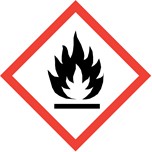 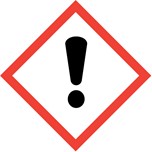 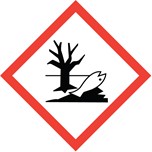 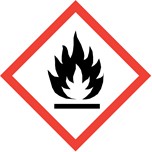 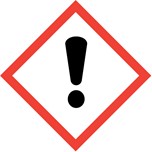 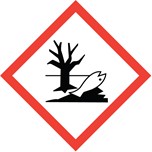 	GHS02	GHS07	GHS09Signaalwoord (CLP): WaarschuwingGevaarlijke bestanddelen: permethrin (ISO), 1-methoxypropaan-2-ol, propyleenglycolmonomethyletherGevarenaanduidingen (CLP): H226 - Ontvlambare vloeistof en dampH317 - Kan een allergische huidreactie veroorzaken2.3.Andere gevaren3.1.Stof3.2.3.2.MengselMengselMengselMengselMengselNaamNaamProductidentificatie%Indeling in de zin van Richtlijn 67/548/EEG1-methoxypropaan-2-ol, propyleenglycolmonomethylether1-methoxypropaan-2-ol, propyleenglycolmonomethylether(CAS-nr) 107-98-2(EG nr) 203-539-1(EU-Identificatienummer) 603-064-00-350 - 100R10R67 permethrin (ISO) permethrin (ISO)(CAS-nr) 52645-53-1(EG nr) 258-067-9(EU-Identificatienummer) 613-058-00-23Xn; R20/22R43N; R50/532-methoxypropanol2-methoxypropanol(CAS-nr) 1589-47-5(EG nr) 216-455-5(EU-Identificatienummer) 603-106-00-0< 2,5R10Voortpl.Cat.2; R61Xi; R41Xi; R37/38NaamNaamProductidentificatieSpecifieke concentratiegrenzenSpecifieke concentratiegrenzen permethrin (ISO) permethrin (ISO)(CAS-nr) 52645-53-1(EG nr) 258-067-9(EU-Identificatienummer) 613-058-00-2(0,00025 =< C < 0,0025) R52/53(0,0025 =< C < 0,025) N;R51/53(C >= 0,025) N;R50/53(0,00025 =< C < 0,0025) R52/53(0,0025 =< C < 0,025) N;R51/53(C >= 0,025) N;R50/53NaamNaamProductidentificatie%Indeling conform Verordening (EG) Nr. 1272/2008 [CLP]1-methoxypropaan-2-ol, propyleenglycolmonomethylether1-methoxypropaan-2-ol, propyleenglycolmonomethylether(CAS-nr) 107-98-2(EG nr) 203-539-1(EU-Identificatienummer) 603-064-00-350 - 100Flam. Liq. 3, H226 STOT SE 3, H336 permethrin (ISO) permethrin (ISO)(CAS-nr) 52645-53-1(EG nr) 258-067-9(EU-Identificatienummer) 613-058-00-23Acute Tox. 4 (Oral), H302Acute Tox. 4 (Inhalation:dust,mist), H332Skin Sens. 1, H317Aquatic Acute 1, H400 (M=1000)Aquatic Chronic 1, H4102-methoxypropanol2-methoxypropanol(CAS-nr) 1589-47-5(EG nr) 216-455-5(EU-Identificatienummer) 603-106-00-0< 2,5Flam. Liq. 3, H226Repr. 1B, H360DSTOT SE 3, H335Skin Irrit. 2, H315Eye Dam. 1, H3184.1.Beschrijving van de eerstehulpmaatregelenBeschrijving van de eerstehulpmaatregelenBeschrijving van de eerstehulpmaatregelenBeschrijving van de eerstehulpmaatregelenEHBO algemeenEHBO algemeen:Medische hulp inroepen indien zich een ongewenste uitwerking ontwikkelt. Nooit bij een bewusteloze persoon iets toedienen via de mond.EHBO na inademingEHBO na inademing:De persoon in de frisse lucht brengen en ervoor zorgen dat deze gemakkelijk kan ademen.EHBO na contact met de huidEHBO na contact met de huid:Huid met water afspoelen/afdouchen. Verontreinigde kleding onmiddellijk uittrekken. Bij huidirritatie of uitslag: een arts raadplegen.EHBO na contact met de ogenEHBO na contact met de ogen:Onmiddellijk en overvloedig spoelen met water.4.2.Belangrijkste acute en uitgestelde symptomen en effecten4.3.Vermelding van de vereiste onmiddellijke medische verzorging en speciale behandelingRUBRIEK 5: BrandbestrijdingsmaatregelenRUBRIEK 5: BrandbestrijdingsmaatregelenRUBRIEK 5: BrandbestrijdingsmaatregelenRUBRIEK 5: Brandbestrijdingsmaatregelen5.1.	Blusmiddelen5.1.	BlusmiddelenGeschikte blusmiddelenGeschikte blusmiddelen:Alle blusmiddelen kunnen worden gebruikt.Ongeschikte blusmiddelenOngeschikte blusmiddelen:Gebruik geen sterke waterstraal.5.2.	Speciale gevaren die door de stof of he5.2.	Speciale gevaren die door de stof of he5.2.	Speciale gevaren die door de stof of het mengsel worden veroorzaaktBrandgevaarBrandgevaar:Ontvlambare vloeistof en damp. Vuur zal dikke zwarte rook veroorzaken.Gevaarlijke ontledingsproducten in geval van vuurGevaarlijke ontledingsproducten in geval van vuur:Koolstofoxiden (CO, CO2).5.3.	Advies voor brandweerlieden5.3.	Advies voor brandweerliedenBlusinstructiesBlusinstructies:Koel de blootgestelde vaten af met een waternevel of mist.Bescherming tijdens brandbestrijdingBescherming tijdens brandbestrijding:Niet ingrijpen zonder geschikte veiligheidsmiddelen. Onafhankelijk werkend ademhalingsapparaat. Volledig beschermende kleding.Overige informatieOverige informatie:Vermijd dat het bluswater in het milieu terechtkomt.RUBRIEK 6: Maatregelen bij het accidenteel vrijkomen van de stof of het mengselRUBRIEK 6: Maatregelen bij het accidenteel vrijkomen van de stof of het mengselRUBRIEK 6: Maatregelen bij het accidenteel vrijkomen van de stof of het mengselRUBRIEK 6: Maatregelen bij het accidenteel vrijkomen van de stof of het mengsel6.1.Persoonlijke voorzorgsmaatregelen, beschermde uitrusting en noodproceduresPersoonlijke voorzorgsmaatregelen, beschermde uitrusting en noodproceduresPersoonlijke voorzorgsmaatregelen, beschermde uitrusting en noodprocedures6.2.Milieuvoorzorgsmaatregelen6.3.	Insluitings- en reinigingsmethoden en -materiaal6.3.	Insluitings- en reinigingsmethoden en -materiaal6.3.	Insluitings- en reinigingsmethoden en -materiaalVoor insluiting:Gelekte/gemorste stof opruimen.Reinigingsmethodes:Gemorste vloeistof absorberen met een absorptiemiddel. Waarschuw de autoriteiten, als het product in de rioloring of open water terechtkomt.Overige informatie:Afvalstoffen of vaste residuen naar een erkend afvalverwerkingsbedrijf brengen.6.4.	Verwijzing naar andere rubriekenZie voor nadere informatie paragraaf 13.RUBRIEK 7: Hantering en opslag7.1.	Voorzorgsmaatregelen voor het veilig hanteren van de stof of het mengselVoorzorgsmaatregelen voor het veilig hanteren van de stof of het mengsel:Verwijderd houden van warmte, hete oppervlakken, vonken, open vuur en andere ontstekingsbronnen. Niet roken. Voorzorgsmaatregelen treffen tegen ontladingen van statische elektriciteit. Draag een persoonlijke beschermingsuitrusting. Alleen buiten of in een goed geventileerde ruimte gebruiken. Inademing van damp vermijden. Contact met de huid en de ogen vermijden.Hygiënische maatregelen:Verontreinigde werkkleding mag de werkruimte niet verlaten. Verontreinigde kleding wassen alvorens deze opnieuw te gebruiken. Niet eten, drinken of roken tijdens het gebruik van dit product. Na hantering van dit product altijd handen wassen.7.2.	Voorwaarden voor een veilige opslag, met inbegrip van incompatibele producten7.2.	Voorwaarden voor een veilige opslag, met inbegrip van incompatibele producten7.2.	Voorwaarden voor een veilige opslag, met inbegrip van incompatibele producten7.3.Specifiek eindgebruik8.1.Controleparameters8.2.	Maatregelen ter beheersing van blootstelling8.2.	Maatregelen ter beheersing van blootstelling8.2.	Maatregelen ter beheersing van blootstellingPassende technische maatregelenPassende technische maatregelen: Zorg voor een goede ventilatie van de werkplek.Bescherming handenBescherming handen: beschermende handschoenenOogbeschermingOogbescherming: VeiligheidsbrilBescherming van de huid en het lichaamBescherming van de huid en het lichaam: Draag geschikte beschermende kledingBescherming luchtwegenBescherming luchtwegen: Bij ontoereikende ventilatie een geschikt ademhalingsapparaat gebruikenBeperking en controle van de blootstelling van het milieuBeperking en controle van de blootstelling van het milieu: Voorkom lozing in het milieu.Overige informatieOverige informatie: Nood-oogdouches en veiligheidsdouches dienen geïnstalleerd te zijn in de nabijheid van elke plek waar mogelijk blootstelling plaatsvindt.RUBRIEK 9: Fysische en chemische eigenschappenRUBRIEK 9: Fysische en chemische eigenschappenRUBRIEK 9: Fysische en chemische eigenschappen9.1.	Informatie over fysische en chemische basiseigenschappen9.1.	Informatie over fysische en chemische basiseigenschappen9.1.	Informatie over fysische en chemische basiseigenschappenFysische toestandFysische toestand: VloeibaarKleurKleur: Blauw.GeurGeur: Geen gegevens beschikbaarGeurgrensGeurgrens: Geen gegevens beschikbaarpHpH: Geen gegevens beschikbaarRelatieve verdampingssnelheid (butylacetaat=1)Relatieve verdampingssnelheid (butylacetaat=1): Geen gegevens beschikbaarSmeltpuntSmeltpunt: Geen gegevens beschikbaarStol-/vriespuntStol-/vriespunt: Geen gegevens beschikbaarKookpuntKookpunt: Geen gegevens beschikbaarVlampuntVlampunt: 50 °CZelfontbrandingstemperatuurZelfontbrandingstemperatuur: Geen gegevens beschikbaarOntbindingstemperatuurOntbindingstemperatuur: Geen gegevens beschikbaarOntvlambaarheid (vast,gas)Ontvlambaarheid (vast,gas): Niet van toepassingDampdrukDampdruk: Geen gegevens beschikbaarRelatieve dampdichtheid bij 20 °CRelatieve dampdichtheid bij 20 °C: Geen gegevens beschikbaarRelatieve dichtheidRelatieve dichtheid: 0,95OplosbaarheidOplosbaarheid: Geen gegevens beschikbaarLog PowLog Pow: Geen gegevens beschikbaarViscositeit, kinematischViscositeit, kinematisch: Geen gegevens beschikbaarViscositeit, dynamischViscositeit, dynamisch: Geen gegevens beschikbaarOntploffingseigenschappenOntploffingseigenschappen: Geen gegevens beschikbaarOxiderende eigenschappenOxiderende eigenschappen: Geen gegevens beschikbaarExplosiegrenzenExplosiegrenzen: Geen gegevens beschikbaar9.2.	Overige informatie9.2.	Overige informatieGeen aanvullende informatie beschikbaarGeen aanvullende informatie beschikbaarRUBRIEK 10: Stabiliteit en reactiviteitRUBRIEK 10: Stabiliteit en reactiviteitRUBRIEK 10: Stabiliteit en reactiviteit10.1.ReactiviteitReactiviteit10.2.Chemische stabiliteit10.3.Mogelijke gevaarlijke reacties10.4.Te vermijden omstandigheden10.5.Chemisch op elkaar inwerkende materialen10.6.Gevaarlijke ontledingsproducten11.1.Informatie over toxicologische effecten permethrin (ISO) (52645-53-1) permethrin (ISO) (52645-53-1)LD50 oraal ratLD50 oraal rat480 - 554 mg/kg lichaamsgewicht480 - 554 mg/kg lichaamsgewicht480 - 554 mg/kg lichaamsgewichtLD50 dermaal ratLD50 dermaal rat> 2000 mg/kg lichaamsgewicht> 2000 mg/kg lichaamsgewicht> 2000 mg/kg lichaamsgewichtLC50 inhalatie rat (mg/l)LC50 inhalatie rat (mg/l)> 0,45 mg/l> 0,45 mg/l> 0,45 mg/lHuidcorrosie/-irritatieHuidcorrosie/-irritatie::Niet ingedeeldErnstig oogletsel/oogirritatieErnstig oogletsel/oogirritatie::Niet ingedeeldSensibilisatie van de luchtwegen/de huidSensibilisatie van de luchtwegen/de huid::Kan een allergische huidreactie veroorzaken.Mutageniteit in geslachtscellenMutageniteit in geslachtscellen::Niet ingedeeldKankerverwekkendheidKankerverwekkendheid::Niet ingedeeldGiftigheid voor de voortplantingGiftigheid voor de voortplanting::Niet ingedeeldSpecifieke doelorgaan-toxiciteit (eenmalige blootstelling)Specifieke doelorgaan-toxiciteit (eenmalige blootstelling)::Kan slaperigheid of duizeligheid veroorzaken.Specifieke doelorgaan-toxiciteit (herhaalde blootstelling)Specifieke doelorgaan-toxiciteit (herhaalde blootstelling)::Niet ingedeeld permethrin (ISO) (52645-53-1) permethrin (ISO) (52645-53-1)LOAEL (inhalatie, rat, damp, 90 dagen)LOAEL (inhalatie, rat, damp, 90 dagen)0,4363 mg/liter/6 uur/dag0,4363 mg/liter/6 uur/dag0,4363 mg/liter/6 uur/dagNOAEL (oraal, rat, 90 dagen)NOAEL (oraal, rat, 90 dagen)5 mg/kg lichaamsgewicht/dag5 mg/kg lichaamsgewicht/dag5 mg/kg lichaamsgewicht/dagNOAEL (inhalatie, rat, damp, 90 dagen)NOAEL (inhalatie, rat, damp, 90 dagen)0,2201 mg/liter/6 uur/dag0,2201 mg/liter/6 uur/dag0,2201 mg/liter/6 uur/dag12.1.Toxiciteit permethrin (ISO) (52645-53-1) permethrin (ISO) (52645-53-1) permethrin (ISO) (52645-53-1)LC50 vissen 1LC50 vissen 1LC50 vissen 10,0089 mg/l <Traduction manquante :  />0,0089 mg/l <Traduction manquante :  />EC50 Daphnia 1EC50 Daphnia 1EC50 Daphnia 10,32 mg/l <Traduction manquante :  />0,32 mg/l <Traduction manquante :  />EC50 andere waterorganismen 1EC50 andere waterorganismen 1EC50 andere waterorganismen 10,0001874 mg/l <Traduction manquante :  />0,0001874 mg/l <Traduction manquante :  />LC50 vissen 2LC50 vissen 2LC50 vissen 20,145 mg/l <Traduction manquante :  />0,145 mg/l <Traduction manquante :  />LC50 andere waterorganismen 2LC50 andere waterorganismen 2LC50 andere waterorganismen 2> 0,011 mg/l <Traduction manquante :  />> 0,011 mg/l <Traduction manquante :  />ErC50 (algen)ErC50 (algen)ErC50 (algen)> 0,011 mg/l <Traduction manquante :  />> 0,011 mg/l <Traduction manquante :  />NOEC (chronisch)NOEC (chronisch)NOEC (chronisch)0,0000047 mg/l <Traduction manquante :  />0,0000047 mg/l <Traduction manquante :  />12.2.	Persistentie en afbreekbaarheid12.2.	Persistentie en afbreekbaarheid12.2.	Persistentie en afbreekbaarheid permethrin (ISO) (52645-53-1) permethrin (ISO) (52645-53-1) permethrin (ISO) (52645-53-1)Persistentie en afbreekbaarheidPersistentie en afbreekbaarheidPersistentie en afbreekbaarheidNiet biologisch afbreekbaar.Niet biologisch afbreekbaar.12.3.	Bioaccumulatie12.3.	Bioaccumulatie12.3.	Bioaccumulatie permethrin (ISO) (52645-53-1) permethrin (ISO) (52645-53-1) permethrin (ISO) (52645-53-1)BCF vissen 1BCF vissen 1BCF vissen 143 - 75043 - 750Log PowLog PowLog Pow4,67 <Traduction manquante :  />4,67 <Traduction manquante :  />12.4.12.4.Mobiliteit in de bodemMobiliteit in de bodemMobiliteit in de bodemMobiliteit in de bodemMobiliteit in de bodem permethrin (ISO) (52645-53-1) permethrin (ISO) (52645-53-1) permethrin (ISO) (52645-53-1)Log KocLog KocLog Koc3,663,6612.5.12.5.Resultaten van PBT- en zPzB-beoordelingResultaten van PBT- en zPzB-beoordelingResultaten van PBT- en zPzB-beoordelingResultaten van PBT- en zPzB-beoordelingResultaten van PBT- en zPzB-beoordeling12.6.Andere schadelijke effectenRUBRIEK 13: Instructies voor verwijderingRUBRIEK 13: Instructies voor verwijdering13.1.	AfvalverwerkingsmethodenAfvalverwerkingsmethoden: Op een veilige manier opruimen in overeenstemming met lokale/nationale voorschriften. Deze stof en de verpakking naar een inzamelpunt voor gevaarlijk of bijzonder afval brengen.Ecologie - afvalstoffen: Voorkom lozing in het milieu. Bij een grote lozing in een waterstroom of in het riool dienen de bevoegde autoriteiten gewaarschuwd te worden.RUBRIEK 14: Informatie met betrekking tot het vervoerRUBRIEK 14: Informatie met betrekking tot het vervoer14.1.	VN-nummerVN-nr (ADR): 1992VN-nr (IMDG): 1992VN-nr (IATA): 1992VN-nr (ADN): 1992VN-nr (RID): 199214.2.	Juiste ladingnaam overeenkomstig de modelreglementen van de VN14.2.	Juiste ladingnaam overeenkomstig de modelreglementen van de VNOfficiële vervoersnaam  (ADR): BRANDBARE VLOEISTOF, GIFTIG, N.E.G.Officiële vervoersnaam  (IMDG): FLAMMABLE LIQUID, TOXIC, N.O.S.Officiële vervoersnaam  (IATA): Flammable liquid, toxic, n.o.s.Officiële vervoersnaam  (ADN): BRANDBARE VLOEISTOF, GIFTIG, N.E.G.Officiële vervoersnaam  (RID): BRANDBARE VLOEISTOF, GIFTIG, N.E.G.Omschrijving vervoerdocument (ADR): UN 1992 BRANDBARE VLOEISTOF, GIFTIG, N.E.G., 3 (6.1), I, (C/E), GEVAARLIJK VOOR HET MILIEUOmschrijving vervoerdocument (IMDG): UN 1992 FLAMMABLE LIQUID, TOXIC, N.O.S., 3 (6.1), III, MARIENE VERONTREINIGING/GEVAARLIJK VOOR HET MILIEU14.3.	Transportgevarenklasse(n)Transportgevarenklasse(n) (ADR): 3 (6.1)Gevaarsetiketten (ADR): 3, 6.1IMDGTransportgevarenklasse(n) (IMDG): 3 (6.1)Gevaarsetiketten (IMDG): 3, 6.1IATATransportgevarenklasse(n) (IATA): 3 (6.1)Gevaarsetiketten (IATA): 3, 6.1ADNTransportgevarenklasse(n) (ADN): 3 (6.1)Gevaarsetiketten (ADN): 3, 6.1RIDTransportgevarenklasse(n) (RID):3 (6.1)Gevaarsetiketten (RID): :3, 6.1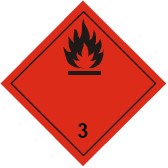 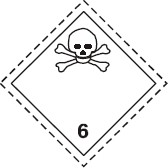 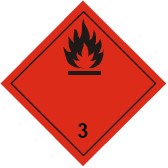 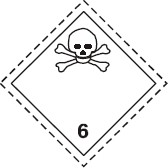 14.4.	VerpakkingsgroepVerpakkingsgroep (ADR):IVerpakkingsgroep (IMDG):IIIVerpakkingsgroep (IATA):IIIVerpakkingsgroep (ADN):IIIVerpakkingsgroep (RID):III14.5.	MilieugevarenMilieugevaarlijk:JaMariene verontreiniging:JaOverige informatie	: Geen aanvullende informatie beschikbaarOverige informatie	: Geen aanvullende informatie beschikbaarOverige informatie	: Geen aanvullende informatie beschikbaar14.6.	Bijzondere voorzorgen voor de gebruiker14.6.	Bijzondere voorzorgen voor de gebruiker14.6.	Bijzondere voorzorgen voor de gebruikerClassificeringscode (ADR) :FT1Bijzondere bepaling (ADR):274Beperkte hoeveelheden (ADR):0Uitgezonderde hoeveelheden (ADR):E0Verpakkingsinstructies (ADR):P001Bijzondere voorschriften voor gezamenlijke verpakking (ADR):MP7, MP17Instructies voor transporttanks en bulkcontainers (ADR):T14Bijzondere bepalingen voor transporttanks en bulkcontainers (ADR):TP2, TP27Tankcode (ADR):L10CHBijzondere bepalingen voor tanks (ADR):TU14, TU15, TE21Voertuig voor vervoer van tanks:FLTransportcategorie (ADR):1Bijzondere bepalingen voor het vervoer - Laden, :lossen en behandeling (ADR)Bijzondere bepalingen voor het vervoer - Laden, :lossen en behandeling (ADR)CV13, CV28Bijzondere bepalingen voor het vervoer - 	: Behandeling (ADR)Bijzondere bepalingen voor het vervoer - 	: Behandeling (ADR)S2, S22Gevaarnummer (Kemler-nr.)	:Gevaarnummer (Kemler-nr.)	:336Code tunnelbeperking (ADR) 14.6.2.	Transport op open zee:C/EBijzondere bepaling (IMDG):223, 274Beperkte hoeveelheden (IMDG):5 LUitgezonderde hoeveelheden (IMDG):E1Verpakkingsinstructies  (IMDG):P001Verpakkingsinstructies IBC (IMDG):IBC03Instructies voor tanks (IMDG)Instructies voor tanks (IMDG):T7Bijzondere bepalingen voor tanks (IMDG)Bijzondere bepalingen voor tanks (IMDG):TP1, TP28Nr. NS (Brand)Nr. NS (Brand):F-ENr. NS (Verspilling)Nr. NS (Verspilling):S-DStuwagecategorie (IMDG)Stuwagecategorie (IMDG):AMaatregelen en observaties (IMDG)14.6.3.	LuchttransportMaatregelen en observaties (IMDG)14.6.3.	Luchttransport:Flammable toxic liquid which is not specified by name in this class or, on account of its characteristics, in some other class. Toxic if swallowed, by skin contact or by inhalation.PCA Verwachte hoeveelheden (IATA)PCA Verwachte hoeveelheden (IATA):E1PCA Beperkte hoeveelheden (IATA)PCA Beperkte hoeveelheden (IATA):Y343PCA beperkte hoeveelheid max. netto hoeveelheid (IATA)PCA beperkte hoeveelheid max. netto hoeveelheid (IATA):2LPCA verpakkingsvoorschriften (IATA)PCA verpakkingsvoorschriften (IATA):355PCA max. netto hoeveelheid (IATA)PCA max. netto hoeveelheid (IATA):60LCAO verpakkingsvoorschrift (IATA)CAO verpakkingsvoorschrift (IATA):366CAO max. netto hoeveelheid (IATA)CAO max. netto hoeveelheid (IATA):220LBijzondere bepaling (IATA)Bijzondere bepaling (IATA):A3ERG-code (IATA)14.6.4.	Transport op binnenlandse waterenERG-code (IATA)14.6.4.	Transport op binnenlandse wateren:3PClassificeringscode (ADN)Classificeringscode (ADN):FT1Bijzondere bepaling (ADN)Bijzondere bepaling (ADN):274, 82Beperkte hoeveelheden (ADN)Beperkte hoeveelheden (ADN):5 LUitgezonderde hoeveelheden (ADN)Uitgezonderde hoeveelheden (ADN):E1Vervoer toegestaan (ADN)Vervoer toegestaan (ADN):TVereiste apparatuur (ADN)Vereiste apparatuur (ADN):PP, EP, EX, TOX, AVentilatie (ADN)Ventilatie (ADN):VE01, VE02Aantal blauwe kegels/lichten (ADN)Aantal blauwe kegels/lichten (ADN):0Valt niet onder het ADN14.6.5.	SpoorwegvervoerValt niet onder het ADN14.6.5.	Spoorwegvervoer:NeeClassificeringscode (RID)Classificeringscode (RID):FT1Bijzondere bepaling (RID)Bijzondere bepaling (RID):274Beperkte hoeveelheden (RID)Beperkte hoeveelheden (RID):5LUitgezonderde hoeveelheden (RID)Uitgezonderde hoeveelheden (RID):E1Verpakkingsinstructies  (RID)Verpakkingsinstructies  (RID):P001, IBC03, R001Bijzondere voorschriften voor gezamenlijke verpakking (RID)Bijzondere voorschriften voor gezamenlijke verpakking (RID):MP19Instructies voor transporttanks en bulkcontainers (RID)Instructies voor transporttanks en bulkcontainers (RID):T7Bijzondere bepalingen voor transporttanks en bulkcontainers (RID)Bijzondere bepalingen voor transporttanks en bulkcontainers (RID):TP1, TP28Tankcodes voor RID-tanks (RID)Tankcodes voor RID-tanks (RID):L4BHSpeciale voorschriften voor RID-tanks (RID)Speciale voorschriften voor RID-tanks (RID):TU15Transportcategorie (RID)Transportcategorie (RID):3Bijzondere bepalingen voor het vervoer - Colli (RID)Bijzondere bepalingen voor het vervoer - Colli (RID):W12Bijzondere bepalingen voor het vervoer - Laden, :lossen en behandeling (RID)Bijzondere bepalingen voor het vervoer - Laden, :lossen en behandeling (RID)Bijzondere bepalingen voor het vervoer - Laden, :lossen en behandeling (RID)CW13, CW28Expresspakket (RID)	:Expresspakket (RID)	:Expresspakket (RID)	:CE4Gevarenidentificatienummer (RID)	:Gevarenidentificatienummer (RID)	:Gevarenidentificatienummer (RID)	:36Vervoer verboden (RID)	:Vervoer verboden (RID)	:Vervoer verboden (RID)	:Nee14.7.14.7.Vervoer in bulk overeenkomstig bijlage II bij MARPOL 73/78 en de IBC-codeVervoer in bulk overeenkomstig bijlage II bij MARPOL 73/78 en de IBC-codeVervoer in bulk overeenkomstig bijlage II bij MARPOL 73/78 en de IBC-codeVervoer in bulk overeenkomstig bijlage II bij MARPOL 73/78 en de IBC-code15.1.Specifieke veiligheids-, gezondheids- en milieureglementen en -wetgeving voor de stof of het mengsel15.2.ChemischeveiligheidsbeoordelingAcute Tox. 4 (Inhalation:dust,mist)Acute toxiciteit (inhalatie:stof,nevel) Categorie 4Acute Tox. 4 (Oral)Acute orale toxiciteit, Categorie 4Aquatic Acute 1Acuut gevaar voor het aquatisch milieu, Categorie 1Aquatic Chronic 1Chronisch gevaar voor het aquatisch milieu, Categorie 1Eye Dam. 1Ernstig oogletsel/oogirritatie, Categorie 1Flam. Liq. 3Ontvlambare vloeistoffen, Categorie 3Repr. 1BVoortplantingstoxiciteit, Categorie 1BSkin Irrit. 2Huidcorrosie/-irritatie, Categorie 2Skin Sens. 1Huidsensibilisatie, Categorieën 1STOT SE 3Specifieke doelorgaantoxiciteit bij eenmalige blootstelling, Categorie 3, narcotische werkingSTOT SE 3Specifieke doelorgaantoxiciteit bij eenmalige blootstelling, Categorie 3, irritatie van de luchtwegenH226Ontvlambare vloeistof en dampH302Schadelijk bij inslikkenH315Veroorzaakt huidirritatieH317Kan een allergische huidreactie veroorzakenH318Veroorzaakt ernstig oogletselH332Schadelijk bij inademingH335Kan irritatie van de luchtwegen veroorzakenH336Kan slaperigheid of duizeligheid veroorzakenH360DKan het ongeboren kind schadenH400Zeer giftig voor in het water levende organismenH410Zeer giftig voor in het water levende organismen, met langdurige gevolgenR10OntvlambaarR20/22Schadelijk bij inademing en opname door de mondR37/38Irriterend voor de ademhalingswegen en de huidR41Gevaar voor ernstig oogletselR43Kan overgevoeligheid veroorzaken bij contact met de huidR50/53Zeer vergiftig voor in het water levende organismen; kan in het aquatisch milieu op lange termijn schadelijke effecten veroorzakenR61Kan het ongeboren kind schadenR67Dampen kunnen slaperigheid en duizeligheid veroorzakenNMilieugevaarlijkXiIrriterendXnSchadelijk